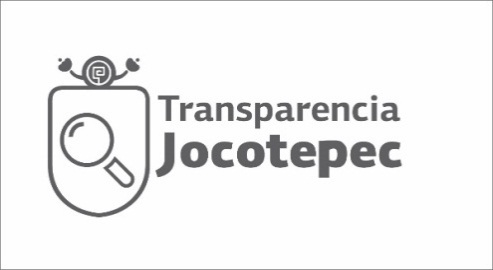 lunesmartesmiércolesjuevesviernessábadodomingo1*Actividades ordinarias	2*Actividadesordinarias 3*Exhibición de autos 4*Actividades ordinarias5*Actividades ordinarias 6*Actividades ordinarias 7*Actividadesordinarias8*Actividades ordinarias9*Actividades ordinarias 10*Evento religioso11*Actividades ordinarias  12*Programa Foco en Nextipac 13*Evento religioso14*Evento religioso15*Operativo fiestas patronales16* Fiestas patronales San Juan Cósala17*”Copa ruta infantil” San Juan Cósala 18*Actividades ordinarias19*Actividades ordinarias20*Actividades ordinarias21*Se expidieron licencias 22*Actividades ordinarias 23*Actividades ordinarias 24 *Peregrinación de Chante a San Juan 25*Actividades ordinarias 26*Programa FOCO en La Loma 27*Verificación vehicular28*Evento religioso*Verificación29*Apoyo para estudio Geofísicos y peregrinación *Verificación30*Verificación vehicular *Cierre de calle y peregrinaciones 31*Actividades ordinares 